CIENCIAS NATURALES  2° BÁSICO SEMANA 6 DEL 4 AL 8 DE MAYOIntroducción:Te doy la bienvenida luego de un periodo de  vacaciones. Esperemos que todo vuelva muy pronto a la normalidad, mientras tanto, hagamos lo posible por mantenernos comunicadas y no quedar atrasadas en nuestros aprendizajes.En esta semana desarrollaremos una guía que nos ayudará a recordar todos aquellos contenidos que hemos visto anteriormente. Ten presente que esta guía viene con solucionario para ayudarte en la corrección de tu trabajo. Por lo tanto, desarrolla tu trabajo confiando en  el trabajo que has hecho a lo largo de estas semanas. Confía en tus capacidades y esfuérzate por contestar según lo que sabes y recuerdas.Una vez  terminada la guía de trabajo, revisa , comparando tus respuestas con el  solucionario. No te preocupes si te equivocaste, lo importante es corregir y estudiar las respuestas correctas.Además, en la sección Tarea, encontrarás una divertida actividad que podrás hacer junto a tu familia, utilizando los materiales que quieras!!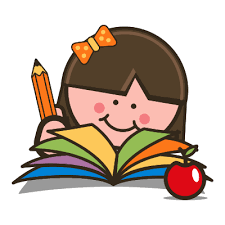    ¡Éxito y diviértete realizando tus actividades!!	OA:Identificar la ubicación y explicar la función de algunas partes del cuerpo que son fundamentales para vivir.Contenidos:- Cuerpo humano-Corazón-Pulmones-Estómago-Esqueleto-Músculos